ПОЯСНИТЕЛЬНАЯ ЗАПИСКАДля современной России, как и для многих других стран мира, одним из важнейших дестабилизирующих факторов стал терроризм. Он является серьезным вызовом национальной безопасности, источником рисков и угроз для общества в целом и для каждого отдельного человека. В этой связи формирование антитеррористической идеологии, антитеррористических знаний и навыков, необходимых для обеспечения личной и общественной безопасности, является важнейшей задачей, стоящей перед современным российским обществом.  Целью программы является формирование коммуникативной, социально-психологической, социально-правовой, информационной и социально-личностной компетенций.Достижение поставленной цели предполагает решение ряда теоретических, практических и воспитательных задач.  К теоретическим задачам относится формирование коммуникативной, информационной компетентности, которые заключаются: в уважительном отношении к разным этнокультурам и религиям  (коммуникативная компетентность); в знании основных рисков и угроз национальной безопасности России (информационная компетентность). В практические задачи входит: знание конституционных прав и обязанностей граждан, правовых основ обеспечения безопасности (социально-правовая компетентность);знание нормативно-правовой базы противодействия терроризму (социально-правовая компетентность); умение критически оценивать информацию, отражающую проявления терроризма в России и в мире в целом (информационная компетентность); повышение стрессоустойчивости за счет развития субъектных свойств личности (социально-психологическая компетентность).       Воспитательные задачи связаны с формированием социально-личностных компетенций, состоящих: в принятии различий и мультикультурности, готовности и способности взаимодействовать в поликультурной и инокультурной среде; в формировании гражданственности и социальной активности.       В учебном процессе предполагается использовать следующие интерактивные формы и методы обучения: коммуникативно-диалоговые (дискуссия), имитационно-игровые  (ролевые игры), проблемно-поисковые (урок-исследование, разработка и защита творческих проектов), рефлексивные (тренинги коммуникативного и рефлексивного характера) и инфокаммуникационные (электронные средства поддержки и развития образовательного процесса, цифровые образовательные ресурсы, электронные учебно-методические комплексы, слайд-лекции). КОМПЛЕКСНАЯ ПРОГРАММА«ПРОТИВОДЕЙСТВИЕ ЭКСТРЕМИЗМУ И ПРОФИЛАКТИКА ТЕРРОРИЗМА» В МБОУ «Гимназия  №33»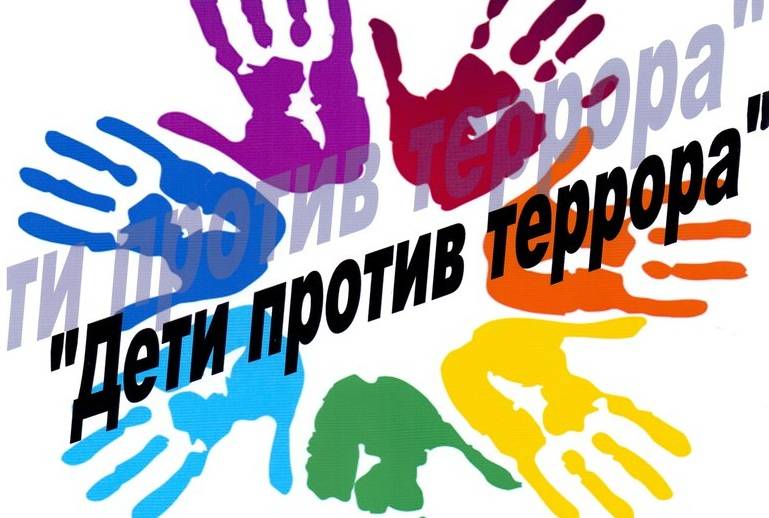 Паспорткомплексной программы "Противодействие экстремизму и профилактика терроризмана территорииМБОУ «Гимназия  № 33»на 2019-2024годы»1. Оценка исходной ситуации             Резкая активизация деятельности объединений экстремистской направленности, формирование большинством из них в регионах Российской Федерации структур своих объединений, организованная финансовая поддержка - все это создает серьезную угрозу поддержанию законности и правопорядка в Российской Федерации.            Экстремистские организации и их члены используют любые социальные, этнические и религиозные осложнения, разногласия между политическими партиями и объединениями, иные факторы нестабильности в целях достижения своих идеологических и политических интересов.              Общественная опасность объединений экстремистской направленности и необходимость принятия эффективных мер по противодействию и усилению борьбы с проявлениями любых форм экстремизма очевидна. Довольно часто действия экстремистов приобретают характер вандализма, выражаются в осквернении зданий, порче имущества как государственного, так и личного и квалифицируются по статье 214 Уголовного кодекса Российской Федерации.              Усиление борьбы с экстремизмом ведется с очевидными уголовно наказуемыми действиями - терроризмом, захватом или присвоением властных полномочий, созданием незаконных вооруженных формирований, осуществлением массовых беспорядков, хулиганством и актами вандализма по мотивам идеологической, политической, расовой, национальной или религиозной ненависти либо вражды.               Сегодняшняя борьба с экстремизмом затрагивает также сферы, которые трактуются как:- подрыв безопасности Российской Федерации; возбуждение расовой, национальной или религиозной розни, а также социальной розни, связанной с насилием или призывами к насилию;- унижение национального достоинства, а равно по мотивам ненависти либо вражды в отношении какой-либо социальной группы;- пропаганда исключительности, превосходства либо неполноценности граждан по признаку их отношения к религии, социальной, расовой, национальной, религиозной или языковой принадлежности; пропаганда и публичное демонстрирование нацистской атрибутики или символики либо атрибутики или символики, сходных с нацистской атрибутикой или символикой до степени смешения.2. Цель и задачи Программы               Главная цель Программы - организация антитеррористической деятельности, противодействие возможным фактам проявления терроризма и экстремизма, формирование толерантной среды на основе ценностей многонационального российского общества, общероссийской гражданской идентичности и культурного самосознания, принципов соблюдения прав и свобод человека.              Основными задачами реализации Программы являются:Утверждение основ гражданской идентичности как начала, объединяющего всех учащихся  МБОУ «Гимназия №33».Воспитание культуры толерантности и межнационального согласия.Достижение необходимого уровня правовой культуры учащихся как основы толерантного сознания и поведения.Формирование в молодежной среде мировоззрения и духовно-нравственной атмосферы этнокультурного взаимоуважения, основанных на принципах уважения прав и свобод человека, стремления к межэтническому миру и согласию, готовности к диалогу.Общественное осуждение и пресечение на основе действующего законодательства любых проявлений дискриминации, насилия, расизма и экстремизма на национальной и конфессиональной почве.Разработка и реализация в МБОУ «Гимназия №33» образовательных программ, направленных на формирование у подрастающего поколения позитивных установок на этническое многообразие.3. Основные мероприятия Программы:- последовательное обеспечение конституционных прав, гарантирующих равенство учащихся любой расы и национальности, а также свободу вероисповедания;- утверждение общероссийских гражданских и историко-культурных ценностей, поддержание российского патриотизма и многокультурной природы российского государства и российского народа как гражданской нации;- последовательное и повсеместное пресечение проповеди нетерпимости и насилия.- утверждение в  школе концепции многокультурности и многоукладности российской жизни;- проведение доподготовки школьных учителей на предмет знаний и установок в вопросах толерантности и межэтнического диалога;- развитие воспитательной и просветительской работы с детьми и родителями о принципах поведения в вопросах веротерпимости и согласия, в том числе в отношениях с детьми и подростками;- реагирование на случаи проявления среди детей и молодежи негативных стереотипов, межэтнической розни и личностного унижения представителей других национальностей и расового облика;- пресечение деятельности и запрещение символики экстремистских групп и организаций в школе;- индивидуальная работа с теми, кто вовлечен в деятельность подобных групп или разделяет подобные взгляды;- расширение для школьников экскурсионно-туристической деятельности для углубления их знаний о стране и ее народах;- развитие художественной самодеятельности на основе различных народных традиций и культурного наследия, а также создание современных мультимедийных продуктов о культурном многообразии России.- оказание всемерной поддержки средствам массовой информации, адресованным детям и молодежи и ставящим своей целью воспитание в духе толерантности и патриотизма.  ПЕРЕЧЕНЬМЕРОПРИЯТИЙ ПО РЕАЛИЗАЦИИ КОМПЛЕКСНОЙ ПРОГРАММЫ"ПРОТИВОДЕЙСТВИЕ ЭКСТРЕМИЗМУ И ПРОФИЛАКТИКА ТЕРРОРИЗМА НА ТЕРРИТОРИИ МБОУ «Гимназия №33»Работа строится по 3 разделам.Раздел "Личность" предусматривает проведение мероприятий направленных на воспитание учащихся в духе толерантности, способствующего созданию мотивации безопасности поведения, выработку норм социального поведения, характерных для гражданского общества.Раздел "Семья" предусматривает проведение комплекса мероприятий по повышению роли семьи в воспитании у подрастающего поколения толерантности, миролюбия и в снижении социальной напряженности в обществе.Раздел "Общество и государство" предусматривает разработку и реализацию комплекса мероприятий по пропаганде миролюбия, повышению устойчивости к этническим, религиозным и политическим конфликтам, противодействию экстремизму.Мероприятия программы:Раздел I. «Личность»1.1Классные часы по изучению «Требований к учащимся МБОУ «Гимназия №33»	 сентябрь                 1.2Изучение Инструкции «Антитеррористические мероприятия», правила поведения при обнаружении взрывных устройств, поведение при захвате заложников.	сентябрь	Классные руководители1.3	В рамках Дня солидарности с жертвами терактов классные часы «Терроризму скажем: «Нет!»»	сентябрь	Классные руководители1.4	Диагностика жизненного и профессионального самоопределения учащихся 9-х классов.	сентябрь	Классный руководитель1.5	Проведение диагностик: личности подростка и ее социальных связей, по определению уровней самооценки, адаптации к условиям нового учебного года, социометрии, стилей поведения в конфликтах, уровня воспитанности и др.	в течение учебного года	Классные руководители.1.6	Приглашение работников ПДН, ГИБДД, проведения лекций, бесед, разъяснения прав и обязанностей учащихся с освещением вопросов противодействия экстремизму и терроризму.	октябрь,апрель	Зам. Директора по ВР1.7	Проведение школьной акции для старшеклассников «Твой выбор».	октябрь	1.8	Проведение классных часов, бесед, лекции по темам:  «Дети Кавказа за мир на Кавказе», «И шар земной он выкруглен для счастья»,  «Воины-Дагесатанцы погибшие в контр-террориристических операциях на территории Дагестана», «Народы Дагестана живут в мире», «Мы за мир на планете земля», «Школа толерантности», «Мой стиль жизни– безопасность и здоровье», «Наше право и наш интерес», «Выход есть: живи без….», «Я ребёнок. Я человек», «Жертва неразборчивости», «Современные вандалы», «Я – гражданин России», «Терроризм – угроза миру» и др.	В течение года	Классныеруководители1.9	Анкетирование учащихся на тему «Интерес и досуг».	октябрь	Соц. педагог1.10	Оформление стенда «Административная ответственность граждан».	октябрь	Соц. Педагог.1.11	Оформление выставки книг в школьной библиотеке на тему: «Знаешь ли ты закон?»	октябрь	БиблиотекарьУрок  памяти «Мы помним Вас дети Беслана»1.12	Проведение диспута «Моя жизнь. Мои права» с учащимися 8-х - 9-х классов.	октябрь	Классные руководителиЛекторий для родителей «Как воспитать истинного гражданина»1.13	Диагностика Самооценки и уровня тревожности учащихся.	ноябрь	ПсихологОбщешкольное мероприятие «Терроризм – угроза человечеству»1.14	Мероприятия в рамках Международного Дня прав человека (по отдельному плану).	декабрь	Классные руководители1.15	Индивидуальная диагностика детей «группы риска». Составление индивидуальных карт развития.	декабрь	ПсихологЛекторий для родителей «Воспитание толерантности в семье»1.16	Классные часы на тему: «Правила поведения в опасных для жизни ситуациях дома, на улице и в обществе».	Все классныеруководители1.17	Формирование навыков поведения в экстремальных ситуацияхУроки ОБЖ и НВПВ течение года	Классный руководитель.1.18	Проведение конкурса «Овеянные славою флаг наш и герб».	февральСтаршая вожатая1.19	Игра «Универсальный солдат» для 8-9-х классов.	февраль	Классные руководители1.20	Диагностика жизненного и профессионального самоопределения учащихся 9-х классов.	март	соц. ПедагогОбщешкольное родительское собрание «Основы религиозных культур и светской этики. Культура межнационального  общения»1.21	Конкурс проектов «Семья XXI века».	апрель	Классные руководители 1.22	Урок памяти «Боль моя Беслан»апрель	Классные руководители1.23	Проведение классных часов, бесед, лекций по теме: «Что такое экстремизм?»; «Терроризм и его проявления»; «Школа – правовое пространство»; «Недаром помнит вся Россия»; «Великая должность – быть на Земле человеком»; «В семье единой» и др.	Второе полугодие	Классные руководители1.24	День государственной символики .	апрель	Старшая вожатая1.25	Приглашение работников ПДН, ГИБДД, ОВД для проведения лекций, бесед, разъяснения прав и обязанностей, вопросов противодействия экстремизму.	В течение года	Зам. директора по ВР1.26	Проведение мероприятия «День защиты детей»».	апрель	ФизрукУроки выживания, проводят сотрудники МЧС1.27	Акция «Дети против войны», праздничные мероприятия по празднованию Великой ПобедыСтаршая вожатая, Классный руководитель1.28	Тренинги «Толерантное общение» в 7-х-8-х классах.	май	Психолог1.29	Индивидуальное консультирование учащихся по персональным проблемам.	в течение года	Психолог и соц. Педагог.1.30	Участие в районных конкурсах, викторинах, спортивных соревнованиях.	в течение года	Старшая вожатая., зам. по ВР1.31	Проведение акции «Милосердие».	в течение года	Старшая вожатая1.32	Совещание педагогического коллектива по вопросам формирования установок толерантного сознания и профилактики экстремизма.	октябрь, апрель	Администрация1.33	Проведение акций «Молодежь за здоровый образ жизни».	2 раза в год	Зам. по ВР ст. вожатая1.34	Дни здоровья.	Два раза в год	Физрук1.35	Встречи с инспектором ПДНВ течение года1.36	Лекции и беседы  врача по толерантному отношению к окружающим.	в течение года	Зам. директора по ВРРаздел II. «Семья»2.1	Мини сочинение «Моя семья» в 5-9-х классах	ноябрь	Учителя русского языка2.4	Конкурс рисунков «Рисуем вместе с родителями».	ноябрь	Клас. Руководители.2.5	День семьи (по специальному плану)	май	клас. руководители2.6	Работа с семьями, находящимися в социально опасном положении.	в течение года	Администрация,классныеруководители2.7	Приглашение работников ПДН, ГИБДД, проведения бесед с родителями по освещению вопросов противодействия экстремизму.	октябрь,апрель	Администрация2.8	Проведение родительских собраний	в течение года	Администрация,классныеруководители2.9	Индивидуальное консультирование родителей учащихся по персональным проблемам.	в течение года	Классные руководители2.10	Организация работы родительского патруля. 	в течение года	Классные руководители.Раздел III. «Общество и государство»3.1	Изучение на уроках Основ правовых знаний следующих тем: «Права человека», «Права человека в Конституции РФ и законодательстве РФ», «Демократическое правовое государство», «Основы конституционного строя», «Правовое государство и гражданское общество. Общественные объединения», «Право избирать и быть избранным», «Семья, родители, дети» и др.	По тематическому планированиюв течение учебного года	Учитель обществознания3.2	Проведение классных часов «Терроризм угроза обществу», «Действия при обнаружении опасности», «Правила поведения при угрозе и во время теракта», «Правила оказания первой помощи в различных ситуациях», «Организация Российской системы предупреждения и ликвидации ЧС».	В течение учебного года	Классные руководителиНаименованиеПрограммыКомплексная программа                            "Противодействие экстремизму и профилактика терроризма на территории       МБОУ «Гимназия№33»Исполнители  Программы- администрация территории       МБОУ «Гимназия № 33»Цели и задачи     ПрограммыВоспитание культуры толерантности и межнационального     согласия.                                             Достижение необходимого уровня правовой культуры учащихся как основы толерантного сознания и поведения.Формирование в молодежной среде мировоззрения и духовно-нравственной атмосферы этнокультурного                         взаимоуважения, основанных на принципах уважения прав и свобод человека, стремления к межэтническому миру и согласию, готовности к диалогу.                       Общественное осуждение и пресечение на основе действующего законодательства любых проявлений дискриминации, насилия, расизма и экстремизма на национальной и конфессиональной почве.                                 Разработка и реализация в              МБОУ«Гиназия №33» образовательных программ, направленных на формирование у подрастающего поколения позитивных установок на      этническое многообразие.                             Сроки и этапы     реализации Программы  2015-2020 годы.                           Программа, ежегодно уточняется при формировании плана Управления образования г.Махачкалы по предупреждению терроризма и экстремизма.                                Ожидаемые результаты от реализации ПрограммыУкрепление и культивирование в молодежной среде      атмосферы межэтнического согласия и толерантности.Препятствование созданию и деятельностинационалистических экстремистских молодежных         группировок.Обеспечение условий для успешной соц. культурной адаптации молодежи из числа мигрантов, противодействия проникновению в общественное сознание идей религиозного фундаментализма, экстремизма и                нетерпимости.Совершенствование форм и методов работы                                по профилактике проявлений ксенофобии, национальной и расовой нетерпимости,                        противодействию этнической дискриминации.Повышение уровня компетентности учащихся образовательного учреждения в вопросах миграционной и                    национальной политики, способах формирования толерантной среды и противодействия экстремизму.Создание эффективной системы правовых, организационных и идеологических механизмов противодействия                   экстремизму, этнической и религиозной нетерпимости.Управление Программой и контроль за ее реализациейКонтроль за выполнением настоящей Программы осуществляет администрация МБОУ «Гимназия №33»  № п/пНаименованиемероприятийСрокисполнения                                  Ответственные   исполнители                                  Ответственные   исполнители№ п/пНаименованиемероприятийСрокисполнения123571Разработка плана                             профилактических мер,                                направленных на              предупреждение экстремистской          деятельности, в том числе на            выявление и последующееустранение причин и условий, способствующих осуществлению экстремистской деятельности   на территорииМБОУ «Многопрофильная гимназия № 33»2015-2020 годыАдминистрация МБОУ «Гимназия №33»2Использовать творческий потенциал педагогов  для разработки уроков и мероприятий, направленных на развитие уровня толерантного сознания молодежи2015-2020 годы Администрация МБОУ «Гимназия №33» Учителя-предметники3Проведение уроков и мероприятий для учащихся с использованием видеоматериалов 2015-2020годы.«Грозовые ворота», «Терроризм угроза человечеству» .«Обыкновенный фашизм», «Список Шиндлера» и др.Администрация МБОУ «Гимназия №33» Учителя - предметники4Распространение опыта           проведения уроков и                    мероприятий, направленных на             развитие толерантного        сознания у молодежи          2015-2020 годы.Администрация МБОУ «Гимназия №33» Учителя-предметники5Распространение среди         педагогов и библиотекарей             информации и материалов,                 содействующих повышению                      уровня толерантного сознания молодежи                 2015-2020 годы.Администрация МБОУ «Гимназия №33» Учителя-предметники6Организация работы в школе, спорте и           кружках по утверждению в сознании молодых людей идеи                         личной и коллективной        обязанности уважать права    человека и разнообразие в                           нашем обществе (как          проявление культурных,    этнических, религиозных,                         политических и иных различиймежду людьми), формированию  нетерпимости к любым         проявлениям экстремизма                              2015-2020 годы.Администрация МБОУ «Гимназия №33» Учителя-предметники7Комплексные проверки          потенциально опасных объектов на предмет профилактики и     предупреждения               террористических актов и        техногенных аварий в школе.    2015-2020 годы.Администрация МБОУ «Гимназия №33» 8Информирование учащихся   школы по вопросам           противодействия терроризму,    предупреждению                 террористических актов,        поведения в чрезвычайных              ситуациях через сотрудников администрации,сотрудников полиции.                  2015-2020 годы.Администрация МБОУ «Гимназия №33» Учителя-предметники9Проведение заседаний          Совета по профилактикепо вопросам              профилактики террористических          угроз на территории МБОУ «Гимназия №33»2015-2020 годы.Администрация МБОУ «Гимназия №56» Учителя-предметники10Организация взаимодействия с органами внутренних дел по вопросам        координации действий в       профилактике терроризма      2015-2020 годы.Администрация МБОУ «Гимназия №33» Учителя-предметники11Проведение учений и тренировок в школе по отработке взаимодействия               администрации школы и      правоохранительных органов   при угрозе совершения        террористического акта       2015-2020 годы.Администрация МБОУ «Гимназия №33» Учителя-предметники12Изготовление               памяток по тематике                  противодействия экстремизму и                   терроризму                   2015-2020 годы.Администрация МБОУ «Гимназия №33» Учителя-предметники